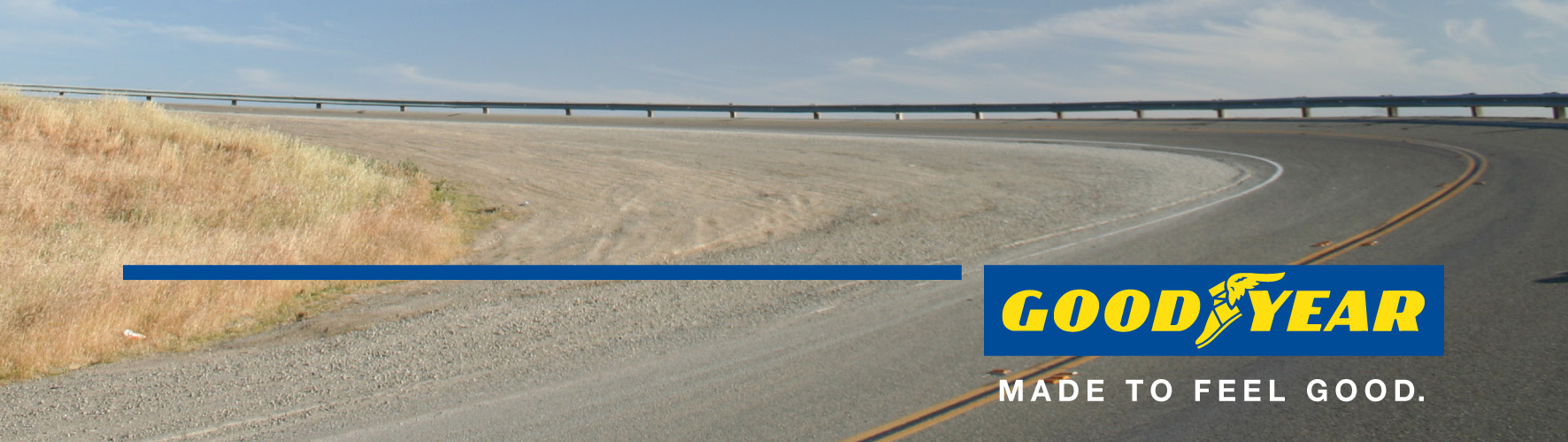 Goodyear paljastaa Eagle-360:n, tulevaisuuden kuskittomille autoille tarkoitetun visionäärisen rengaskonseptin Ainutlaatuinen pallonmuotoinen konseptirengas korostaa ylivertaista ohjattavuutta, turvallisuutta ja yhteysominaisuuksia Geneve, Sveitsi, 1.3.2016 – Goodyear on valmistanut renkaita 117 vuoden ajan ja esitteli tänään vision tulevaisuuden renkaasta, joka näyttää täysin erilaiselta kuin tämän päivän renkaat; se on pallo!Goodyear esitteli uusimman konseptirenkaansa Eagle-360:n Geneven kansainvälisessä autonäyttelyssä. Tämä pallomainen, 3D-tulostettu rengas korostaa Goodyearin tulevaisuudenvisiota ja edustaa inspiroivaa ratkaisua pitkälle tulevaisuuteen, jolloin kuskittoman ajamisen odotetaan olevan yleisempää. Navigant Researchin vastikään tekemän tutkimuksen mukaan vuoteen 2035 mennessä, maailmanlaajuisesti, odotetaan myytävän 85 miljoonaa automaattiseen ajamiseen pystyviä autoja vuodessa. J.D. Power 2015 U.S. Tech Choice -tutkimuksen mukaan kuluttajat ovat eniten huolissaan turvallisuuden takaamisesta teknologian keinoin itsestään ajavissa autoissa. ”Kun kuljettajan vuorovaikutusta ja ajamiseen puuttumista vähennetään itsestään ajavissa autoissa, renkaat nousevat entistä tärkeämpään rooliin, koska ne ovat pääasiallinen yhteys tiehen”, sanoi Goodyearin varatoimitusjohtaja ja tekninen johtaja Joseph Zekoski. ”Goodyearin konseptirenkailla on tulevaisuudessa kaksoisrooli luovina kehittyjinä jotka rikkovat perinteisen ajattelun rajoja, sekä testialustana seuraavien sukupolvien teknologioille.”Ylivoimaisen ohjattavuuden ja turvallisuuden tarjoava pallomainen muoto  Goodyear Eagle-360:n ainutlaatuinen muoto voisi parantaa turvallisuutta ja ohjattavuutta autonomisen autoilun vaatimalla tavalla. Renkaan pallomainen muoto on avaintekijä ylivoimaisen ohjattavuuden tuottamisessa. Monisuuntaiset renkaat liikkuvat kaikkiin suuntiin ja parantavat siten matkustajien turvallisuutta. Aktiivisen teknologian ansiosta rengas pystyy liikkumaan tarvittavalla tavalla, mikä vähentää luisumista mahdollisten vaaratekijöiden, kuten mustan jään tai yllättävien esteiden seurauksena. Tämä auttaa pysymään turvallisella kulkuradalla. Lisäksi Goodyear Eagle-360:n pallomainen muoto tekee ajosta tasaista, sillä sen ansiosta liike on sulavaa ja lateraalia. Tämä auttaa autoa kiertämään esteen ajosuuntaa muuttamatta.Lisäksi tämä rengas pystyy kääntymään 360 astetta, mikä auttaisi tulevaisuuden todennäköisen pysäköintitilan rajallisuuden kanssa, koska pallon muotoisilla renkailla varustetut autot tarvitsevat vähemmän tilaa pysäköintiruutuun pääsemiseksi. Jos oletetaan, että yleisten pysäköintialueiden rooli on sama, tämä voisi lisätä yleisten pysäköintialueiden kapasiteettia huomattavasti ilman, että niiden kokoa tarvitsee suurentaa. Liitos magneettisen tukijärjestelmän kauttaGoodyear Eagle-360 -konseptirengas nojautuu magneettiseen tukijärjestelmään, joka on liitoksessa auton koriin. Rengas ripustetaan autosta magneettikentillä, jotka ovat samankaltaisia kuin magneeteilla kulkevissa junissa. Järjestelmä parantaa matkustusmukavuutta ja vähentää melua. ”Tämä on puhtaasti konseptirengas, mutta se tuo esiin Goodyearin parasta innovatiivista ajattelua ja sen, miten tulevaisuuden autojen tarpeisiin voidaan vastata. Oman tuoreen tutkimuksemme perusteella tiedämme, että nuoret kuljettajat odottavat älykkäiden ja kestävien autojen olevan osa tulevaisuuden autoilua ja että luotettavuus ja turvallisuus ovat avaintekijöitä niissä.4 Uskomme Eagle-360 -konseptirenkaan pystyvän tarjoamaan turvallisen ja kestävän ratkaisun loppukuluttaja-asiakkaillemme, jotka todennäköisesti ajavat tai matkustavat automaattiautoilla tulevaisuudessa”, sanoi Goodyearin EMEA-alueen johtaja Jean-Claude Kihn. ”Toivomme myös, että se toimii inspiraationlähteenä autoteollisuudelle, kun jatkamme ratkaisujen etsimistä tulevaisuutta varten – yhdessä.”Anturit takaavat tiedonsiirron auton kanssa ja lisäävät turvallisuuttaGoodyear keksi myös toisen ominaisuuden, tiedonsiirron, jonka avulla ajo-olosuhteet voidaan optimoida automaattiautoissa kolmessa ominaisuudessa. Ensinnäkin, Eagle-360 -konseptirenkaan sisällä olevat anturit rekisteröivät tieolosuhteet, kuten sää- ja tien pinnan olosuhteet. Lisäksi ne välittävät tiedot autolle ja muille ajoneuvoille turvallisuuden parantamiseksi. Toiseksi, Eagle-360:n anturit rekisteröivät ja säätävät renkaan kulumista sen käyttöiän pidentämiseksi, hyödyntämällä Goodyearin omaa, pinnan kulumisen ja rengaspaineiden valvontateknologiaa. Kolmanneksi, uutena mahdollisuutena on mukauttaa rengas kuljettajan asuinalueen perusteella. Tämä on mahdollista, koska pinta tuotetaan 3D-tulostimella.Biojäljittely – inspiraatiota luonnostaOsa Eagle-360 -mallin elementeistä tuo esiin biojäljittelyn eli luonnon jäljittelyn. Goodyear käyttää tätä periaatetta usein malleissaan. Pinta jäljittelee aivokorallin kuviota, ja pinnan monisuuntaiset palat ja urat auttavat takaamaan turvallisen kosketusalueen. Uran pohjassa on samoja elementtejä kuin pesusienenä käytettävässä luonnonsienessä, joka kovenee kuivuessaan ja pehmenee kastuessaan. Tämä tuottaa riittävän ajosuorituskyvyn ja vesiliirtoturvallisuuden. Tämä rakenne vähentää vesiliirron riskiä, sillä se imee tiellä olevaa vettä ja poistaa vettä renkaan kosketusalueelta keskipakoisvoiman vaikutuksesta. Lisätietoja Goodyearista Geneven autonäyttelyssä saa osastoltamme 2056 hallissa 2. Seuraa meitä Twitterissä tunnuksella @Goodyearpress ja liity ThinkGoodMobility-ryhmäämme LinkedInissä. Kaikki lehdistöaineisto on ladattavissa osoitteesta news.goodyear.eu.Tietoja Goodyearista 
Goodyear on yksi maailman suurimmista rengasvalmistajista. Sillä on noin 66 000 työntekijää ja se valmistaa tuotteita 49 tuotantolaitoksessa 22 maassa ympäri maailmaa. Sen kahdessa innovaatiokeskuksessa Akronissa Ohion osavaltiossa Yhdysvalloissa ja Colmar-Bergissä Luxemburgissa pyritään kehittämään huippuluokan tuotteita ja palveluita, jotka määrittävät alan teknologia- ja suorituskykystandardeja. Lisätietoja Goodyearista ja sen tuotteista on osoitteessa http://www.goodyear.eu.###